South Gippsland Animal Aid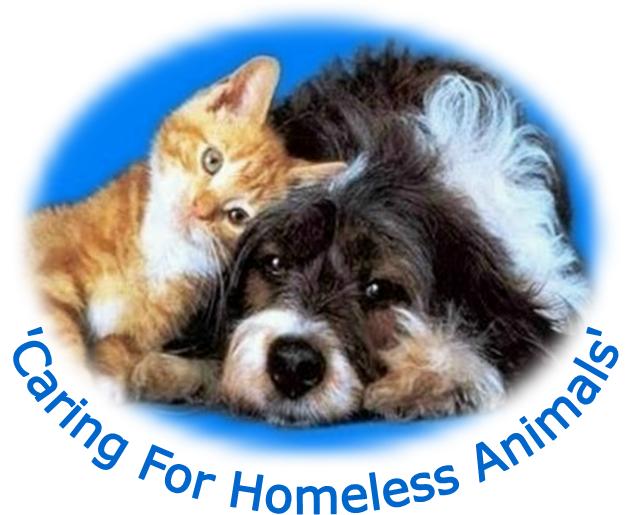 Paws Galore Thrift Shop Inc.(SGAA)ABN 83 820 030 098 Inc No. A0039534A74A Watt Street, Wonthaggi VIC 3995rescue@sgaa.onmicrosoft.comanimalaidsouthgippsland.org.auAdmin/Pet Inquiries: 0458 157 155Bendigo Bank BSB: 633 108 Acc. No. 128717675FOSTER CARER APPLICATIONFill-in the details, then mail the form to SGAA, 74A Watt St, Wonthaggi, 3995or scan the form, then email it to rescue@sgaa.onmicrosoft.comName: ……………………………………………………………………….Address: …………………………………………………………………….	Town/City: ………………………………………. 	Postcode: ……………..Email: ………………………………………………………………………..	Landline or Mobile: …………………………….…Occupation: …………………………………………………………….…	Date of Birth: ………… /………… /…………Emergency Contact: (Full Name plus Landline or Mobile) …………………………………………………………………………………………………Provide two personal references and their phone number:Reference 1: ……………………………………………………………………..……	Landline or Mobile: …………………………………..……Reference 2: ……………………………………………………………………..……	Landline or Mobile: …………………………………..……Describe your home. e.g. house, flat, unit, apartment, fenced, animals (if any) kept inside or outside? ……………………….....………………………………………………………………………………………………………………………………………………………………………………………….Will you be able to house the foster animals separate from your own animals? ……………………If YES, where on your property? ……………………………………………………………………………………………………………………………………….Have you ever provided foster care for animals before? …………….........................................................................................List any foster limitations, if any, that you feel we should know. ………………………………………………………………………………………………………………………………………………………………………………………………………………………………………………………………………………….Which type of animals can you foster? Cats, dogs or both? ……………………………....................................................................What kind of foster care are you interested in? (State your preference.) …………………………………………………………………………Bottle Feeding	Adolescents 4 to 8 months	Young but can eat on their ownAdults 8 months old and older	Mum with their litter	OtherWhat duration of time could you foster? ………………………………………………………………………………………………………………………….Do you have kids in the home? YES or NO. …………………..	State their ages: ………………………………………………………………..……If NO, do you ever have kids visit your home? YES or NO. …………………..	If YES, how often? …………………………………………….Provide details of any animals you currently have. ……………………………………………………………………………………………………………Are they up to date with their vaccinations? …………………………………………………………………………………………………………………….For reference purposes, state which vet you use. .....………………………………………………………………………………………………………..Tell us more about the animals currently in your home such as their personalities. Do they get along well with other cats or dogs, etc.………………………………………………………………………………………………………………………………………………………………………………………….Describe any medical conditions you and your resident animals have, such as treatments, special diet, medications, etc.………………………………………………………………………………………………………………………………………………………………………………………….TERMS AND CONDITIONSI understand that the animal(s) will at all times remain the sole property of South Gippsland Animal Aid (SGAA). I agree that every animal I provide foster care for must be physically returned to SGAA by the agreed date or at any time upon the request of SGAA. I also agree to return the animal(s) immediately if I am no longer able to provide adequate care.I understand and acknowledge that I do not have any right or authority to keep, adopt, transfer, or place foster animals in other homes or with other individuals without permission of SGAA.I agree to abide by local council laws regarding the requirement for an excess animal permit for the animals contained on my property if needed. I understand that this cost will be covered by SGAA but that it is my responsibility to obtain the permit.I understand that all kittens aged 12 weeks or more need to be registered with my local council. I understand that this cost will be covered by SGAA but that it is my responsibility to register the animal.I agree to provide the animal(s) good loving care, including at a minimum: adequate feed, adequate water, adequate shelter that is properly cleaned, adequate space in the primary enclosure for the particular type of animal depending upon its age, size, species and weight, adequate exercise and follow SGAA rules on transportation and veterinary care when needed.I understand that medicines and other supplies provided by SGAA are for use with foster care animals only, and are not to be administered to animals that are not the property of SGAA.I understand that all veterinary care must be authorised in advance by SGAA. I agree to personally incur the cost for any treatment that has not been so authorised.I agree to provide the appropriate people at SGAA with the necessary information and materials at any time (such as faecal samples or temperature/weight measurements) to enhance the care that I am providing to the foster animal(s).I agree to hold SGAA harmless from any direct or consequential damages arising out of this foster care arrangement.I acknowledge that SGAA may terminate this or any other foster care arrangement at any time in its sole discretion.I certify that no person residing in the household where the animals will be fostered has ever been charged with or convicted of animal cruelty, neglect or abandonment.I declare that the information I have provided is correct to the best of my knowledge. I also agree to abide by the foster carer terms and conditions above, as stated by South Gippsland Animal Aid Paws Galore Thrift Shop Inc.Signed: ………………………………………………………………………………….	Date: ………… /………… /20…………